Viernes06de Noviembre6° de PrimariaEducación Socioemocional¡Nuestras diferencias son nuestra fortaleza!Aprendizaje esperado: Argumenta de qué manera las diferencias entre personas se convierten en fortalezas y retos dentro de una familia o de un grupo escolar.Énfasis: Reconoce prejuicios que pueden surgir hacia personas o grupos diferentes e identifica cómo podrían contribuir aprovechando esas diferencias.¿Qué vamos a aprender?Aprenderás a argumentar de qué manera las diferencias entre personas se convierten en fortalezas y retos dentro de una familia o de un grupo escolar.¿Qué hacemos?La clase de hoy va a tratar sobre la fortaleza y riqueza que brinda el convivir con personas diferentes a ti. Las diferencias entre personas nos permiten aprender de ellas.Para iniciar te compartimos el siguiente diálogo:Participante 1: Ahora sí, cuéntame lo que te pasa.Participante 2: Estoy un poco cansada, triste, enojada y desilusionada porque los esfuerzos de mi equipo al entrenar, no se han visto en la cancha de fútbol. Participante 1: ¿Qué crees que esté ocurriendo?Participante 2: La entrenadora no quiere ver que hay muchas jugadoras habilidosas. Que unas y otras son diferentes, juegan diferente y tienen diferentes cualidades.Participante 1: ¿Y cómo debe aprovechar esas diferencias la entrenadora?Participante 2: Colocándolas en diferentes posiciones. Por ejemplo, Karina es la mejor defensora que yo he visto, pero la entrenadora la tiene jugando en la delantera.Participante 1: ¿En qué posición juegas tú? Participante 2: Soy jugadora creativa. Y sí, juego en la media cancha. Ahí sí acertó la entrenadora.Participante 1: Entonces no siempre se equivoca la entrenadora. Lo mejor sería es que te acerques a ella, platiques y la invites a ver esta clase, donde nos daremos cuenta que las diferencias entre personas son un reto a enfrentar para poder lograr una fortaleza.Participante 2: ¡Claro! Así, enfrentando el reto de comunicarme con la entrenadora, podremos mejorar el juego del equipo colocando a cada jugadora en el lugar que se desempeñe mejor, según sus diferentes características personales.Participante 1: Entiendo perfectamente la situación. Las personas tenemos diferentes intereses y capacidades para hacer las cosas. Dentro de un grupo social, como la familia o la escuela, nuestro reto es saber cómo aportar nuestras habilidades personales para satisfacer las necesidades del grupo.Participante 2: Sí, como en mi equipo de fútbol. Todas debemos aceptar el reto de jugar para el equipo y no para que cada quien se luzca o meta gol.Participante 1: O que alguien pierda el control y cometa un faul. Recuerden el refrán: el que se enoja, pierde.Hay dos personas, como en el video que vamos a ver. Ambas son familias, ni más ni menos. Mucha atención allá en casa, pues después del video les haremos algunas preguntas:Kipatla. María y el polvo del tapete.
https://www.youtube.com/watch?v=-FDSKbdQlSM¿Qué te pareció la historia? Muy interesante, ¿verdad? Ahora te haremos algunas preguntas. Recuerda la historia y anota la respuesta.¿Qué se cuenta en la historia? ¿Cuál fue el reto que enfrentó la familia de María? ¿Cuál era el temor de María? ¿Cuál era la fortaleza de la mamá de María? ¿Qué hicieron para fortalecerse como familia?Las características particulares de cada quien, aquellas que nos hacen diferentes, deben dirigirse a lograr una meta en común. Así nos fortalecemos todos.Y se fortalece cada quien como individuo. ¡Todos ganamos! Ahora déjanos contarte otra interesante historia.HistoriaEsto sucedió en Oaxaca. En una escuela de la sierra oaxaqueña. Resulta que el maestro deja un trabajo a los y las alumnas de 6to., grado. Se trataba de indagar si los árboles que alcanzan más altura sus ramas, resisten más las sequías que los árboles de menor tamaño.El que todos los integrantes del grupo trabajaran era parte del ejercicio. Ese era un reto. ¡Qué interesante! ¿Qué sucedió?Al principio no había buena comunicación, pero poco a poco los integrantes del grupo comprendieron que si no se organizaban no podrían hacer el trabajo.  Lo primero es comunicación y buena organización. Después de que todos comprendieron cuál era el propósito del trabajo que había dejado el maestro, lo siguiente fue repartir las acciones que cada quien llevaría a cabo
Es decir, poner en práctica las habilidades que cada quien posee para hacer una actividad.De esta forma, los que tenían más capacidad para indagar buscarían información. Aquellos que tuvieran excelente ortografía y buena redacción, escribirían el trabajo.Sin duda, eso debe suceder en todos los trabajos y todas las escuelas. En la historia que vimos del pueblo de Kipatla, María y su mamá enfrentaron un reto a partir de lo que cada una sabía hacer mejor. Así, también en la escuela, los diferentes alumnos y alumnas deben aportar sus fortalezas para enfrentar y conquistar los retos que en el colegio se les exija. Ahora te invitamos a conocer una pequeña historia. En ella se habla de sueños y papalotes, retos y fortalezas. Reflexiona sobre tus sueños. Los sueños los podemos alcanzar conociendo nuestras fortalezas e identificando los grandes retos por lograr. ¿Cuáles son tus sueños? ¿Cómo los vas a alcanzar? Veamos juntos este pequeño video.Video Alas y Raíceshttps://www.youtube.com/watch?v=w5zknzVV_Xg&feature=youtu.beNo existen correas para atar los sueños convertidos en papalotes sin más destino que alcanzar el cielo.¿Qué te pareció el poema que se lee en el video? ¿Cuál es su mensaje? ¿Tendrá que ver algo con demostrar nuestra fortaleza? Descubre y desafía tu fortaleza.¿Cuáles son sus sueños? ¿Cuáles son sus límites? ¿Cómo deben organizarse en su casa y en su escuela para alcanzar lo que quieren?Elabora un papalote que lleve sus sueños hasta lo más alto: el cielo.¡Vamos a jugar el doble reto! Tengo aquí conmigo una serie de tarjetas mágicas. Cada una representa alguna característica de un ser humano como la alegría, la perseverancia, el valor, etc. Así como los seres humanos somos diferentes, todas las características anotadas en las tarjetas son diferentes.Imagina que te enseñamos 3 tarjetas al mismo tiempo. Describe las características de cada una y explica en tu cuaderno porque crees que una característica se relaciona de mejor manera que con otra. Es decir, dos características individuales se convierten en una fortaleza.Luego, tendrás que explicar tu decisión. Las tarjetas dicen:PerseveranciaCoraje.Conocimiento.¿Qué características quieres reunir para que se fortalezcan entre ellas? ¿Por qué esas?¿Dejas las características como las uniste o quieres hacer otra combinación?Otras tarjetas mágicasControl emocionalValor PerspicaciaDías despuésEsteban se encuentra en la sala leyendo un libro cuando entra María muy animada con su balón de Fútbol.Antes de que Esteban le pregunte algo, ella da un brinco y dice ¡Ganamos!Esteban: ¡Qué gusto!María: Todo el equipo se reunió con la entrenadora y le comentamos la importancia de ser tomadas en cuenta. Ella aceptó y nos puso atención y después de una plática muy constructiva, llegamos al acuerdo de que iba a realizar pruebas para determinar cuál era la posición que mejor nos iba según nuestras habilidades individuales. Y ahora el equipo va de maravilla.Esteban: Que bueno que la entrenadora pudo darse cuenta. El fútbol es un deporte en equipo, se deben aprovechar las diferentes habilidades de las jugadoras, no todas pueden ser la estrella goleadora, pero pasar el balón y atacar adecuadamente a los defensores posibilitará más tiros, lo que permite incrementar tus propias posibilidades de anotar más goles o de pasarla a quien tenga mejor posibilidad.Esteban felicita a María y se alegra por los triunfos, El Reto de Hoy:En tu diario, identifica en tu familia o de tu grupo escolar las diferentes habilidades de sus miembros. Puedes ser físicas (es más fuerte, más ágil), intelectuales (más inteligente, más sagaz), sociales (más sociable, más solidario, más convincente) y emocionales (mayor control, más sensible, más optimista, más alegre) Explica la manera en que puedan ponerse de acuerdo al repartir responsabilidades y acciones para lograr algo importante.Si en tu casa hay libros relacionados con el tema, consúltalos. Así podrás saber más. No te preocupes si no cuentas con estos materiales. En cualquier caso, platica con tu familia sobre lo que aprendiste, seguro les parecerá interesante.¡Buen trabajo!Gracias por tu esfuerzo.Para saber más:Lecturas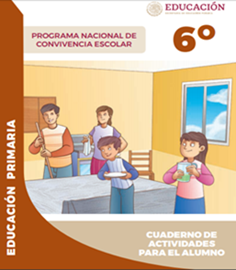 https://www.gob.mx/cms/uploads/attachment/file/533118/6o_CUADERNO_OK_PNCE.pdf